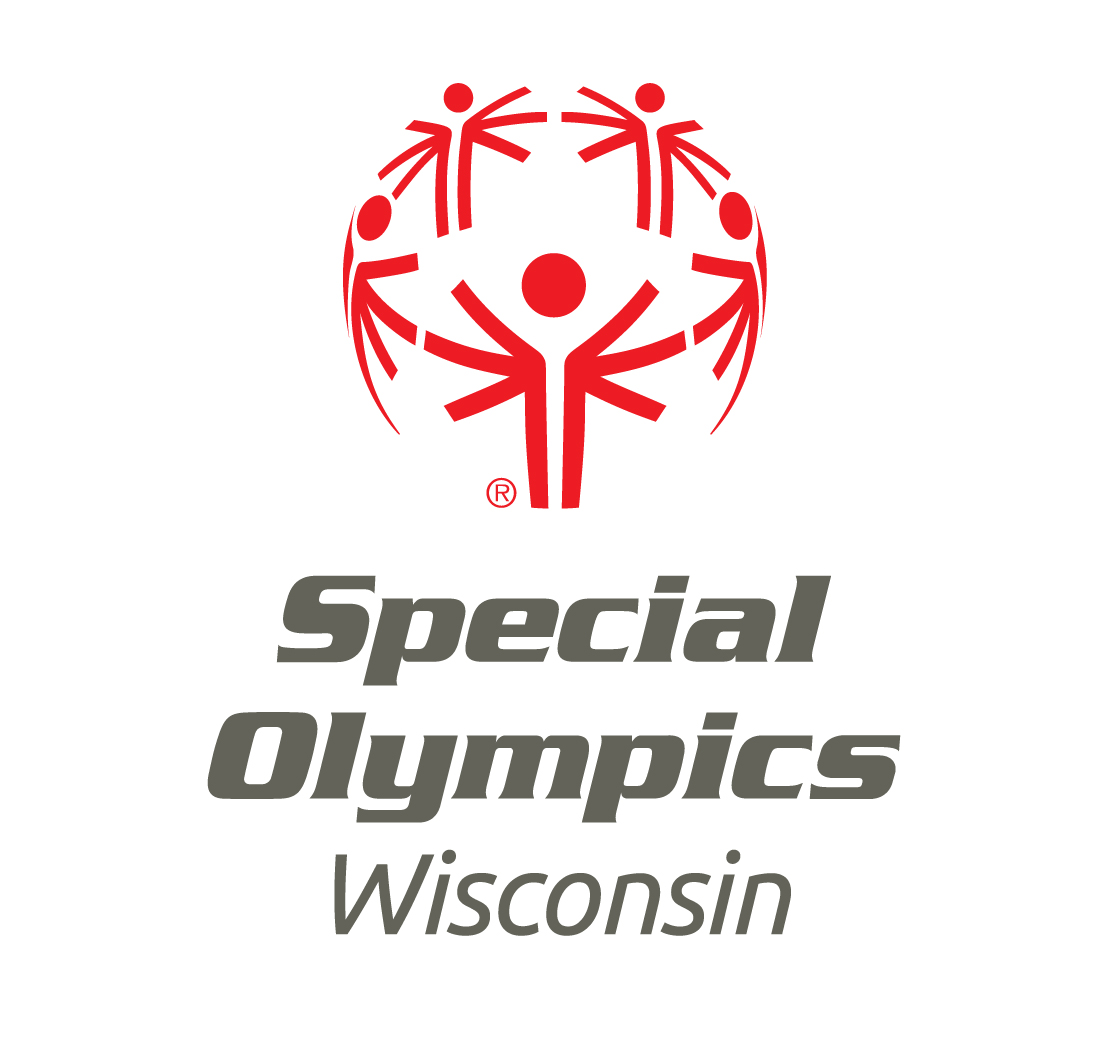 MONEY HANDLING ACCOUNTABILITY